Dzień dobry Kochani!W ten przedświąteczny czas posłuchajcie opowiadania:„Bajeczka wielkanocna” A. Galicy

Wiosenne słońce tak długo łaskotało promykami gałązki wierzby, aż zaspane wierzbowe Kotki zaczęły wychylać się z pączków. 
- Jeszcze chwilkę – mruczały wierzbowe Kotki – daj nam jeszcze pospać, dlaczego musimy wstawać?
A słońce suszyło im futerka, czesało grzywki i mówiło:
- Tak to już jest, że wy musicie być pierwsze, bo za parę dni Wielkanoc, a ja mam jeszcze tyle roboty.
Gdy na gałęziach siedziało już całe stadko puszystych Kotków, Słońce powędrowało dalej. Postukało złotym palcem w skorupkę jajka – puk-puk i przygrzewało mocno.
- Stuk-stuk – zastukało coś w środku jajka i po chwili z pękniętej skorupki wygramolił się malutki, żółty Kurczaczek.
Słońce wysuszyło mu piórka, na głowie uczesało mały czubek i przewiązało czerwoną kokardką.
- Najwyższy czas – powiedziało – to dopiero byłoby wstyd, gdyby Kurczątko nie zdążyło na Wielkanoc.
Teraz Słońce zaczęło rozglądać się dookoła po łące, przeczesywało promykami świeżą trawę, aż w bruździe pod lasem znalazło śpiącego Zajączka. Złapało go za uszy i wyciągnęło na łąkę.
- Już czas, Wielkanoc za pasem – odpowiedziało Słońce – a co to by były za święta bez wielkanocnego Zajączka? Popilnuj Kurczaczka, jest jeszcze bardzo malutki, a ja pójdę obudzić jeszcze kogoś.
- Kogo? Kogo? – dopytywał się Zajączek, kicając po łące.
- Kogo? Kogo? – popiskiwało Kurczątko, starając się nie zgubić w trawie.
- Kogo? Kogo? – szumiały rozbudzone wierzbowe Kotki.
A Słońce wędrowało po niebie i rozglądało się dokoła, aż zanurzyło złote ręce w stogu siana i zaczęło z kimś rozmawiać.
- Wstawaj śpioszku – mówiło – baś, baś, już czas, baś, baś.
A to „coś” odpowiedziało mu głosem dzwoneczka : dzeń-dzeń, dzeń-dzeń.
Zajączek z Kurczątkiem wyciągali z ciekawości szyje, a wierzbowe Kotki pierwsze zobaczyły, że to „coś” ma śliczny biały kożuszek i jest bardzo małe.
- Co to? Co to? – pytał Zajączek.
- Dlaczego tak dzwoni? – piszczał Kurczaczek.
I wtedy Słońce przyprowadziło do nich małego Baranka ze złotym dzwonkiem na szyi.
- To już święta, święta, święta – szumiały wierzbowe Kotki, a Słońce głaskało wszystkich promykami, nucąc taką piosenkę:
W Wielkanocny poranek
Dzwoni dzwonkiem Baranek,
A Kurczątko z Zającem
Podskakują na łące.
Wielkanocne Kotki,
Robiąc miny słodkie,
Już wyjrzały z pączka,
Siedzą na gałązkach.
Kiedy będzie Wielkanoc
Wierzbę pytają.Porozmawiajmy  na temat opowiadania. Odpowiedzcie na pytania:
· Co robiło słonko?
· Kogo obudziło jako pierwsze, drugie, ... ?
· Dlaczego słonko budziło bazie, kurczaczka, zajączka i baranka?
· Jakie święta zbliżają się do nas wielkimi krokami?Jeżeli macie ochotę poznać lepiej zwyczaje i tradycje wielkanocne to  zobaczcie:https://www.youtube.com/results?search_query=tradycje+wielkanocne+prezentacja  Wiecie już tak dużo na temat zbliżających się świąt, na pewno z łatwością odpowiecie na pytania: · Jak przygotowujemy się do świąt Wielkanocnych? (porządki przedświąteczne, wysyłanie kartek świątecznych, święcenie palmy wielkanocnej)
· Jakie znasz tradycje świąt Wielkanocnych? (święcenie koszyka, robienie pisanek, biały obrus, wielkanocne śniadanie, śmigus-dyngus).No teraz czas na ruch Proponujemy zabawę: „Wielkanocne zajączki” 
„Czary- mary” i zamieniamy się w zajączki. Zajączki skaczą po całym pokoju na hasło „noc” zajączki zwijają się w kłębuszek i „śpią”. Zabawę powtarzamy kilka razy. Dużej skoczności życzymy!  Co w koszyczku? – wkładanie wielkanocnych potraw do koszyczka Przyjrzyjcie się obrazkom i pokażcie, które z nich pasują do wielkanocnego koszyka? 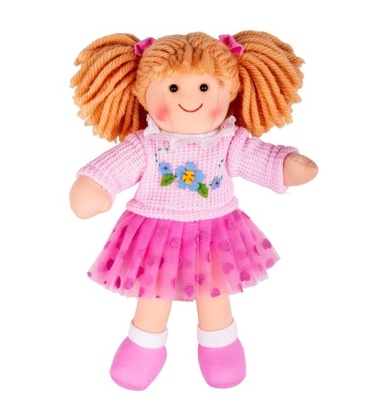 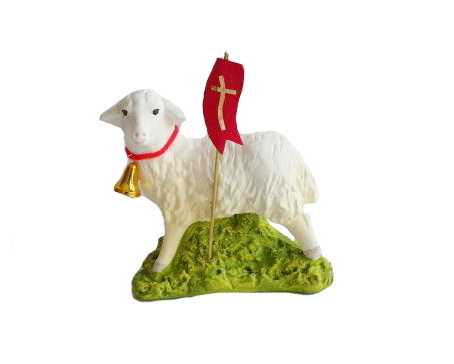 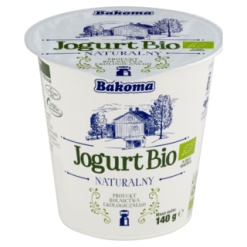 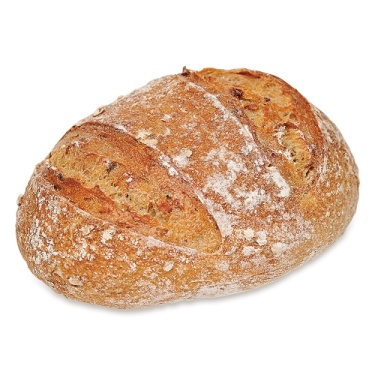 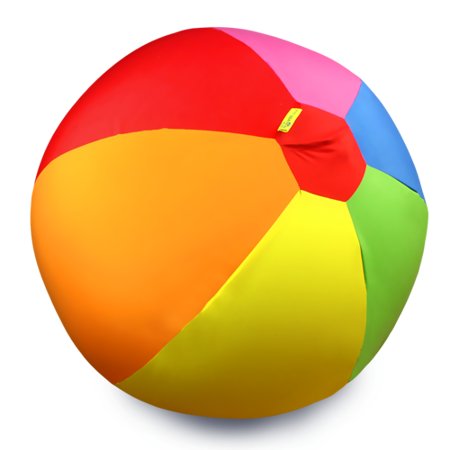 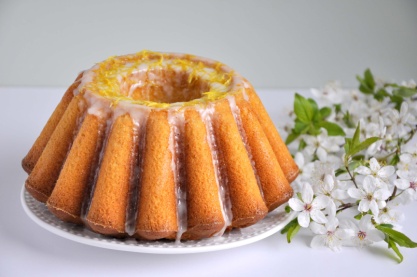 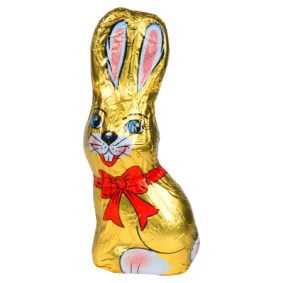 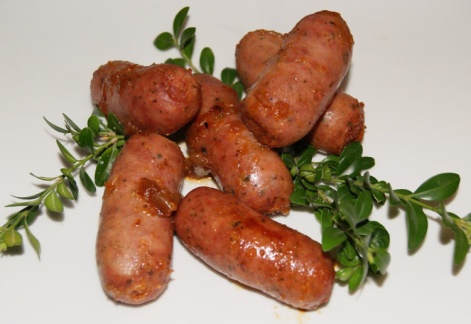 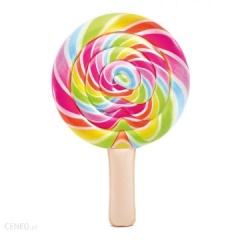 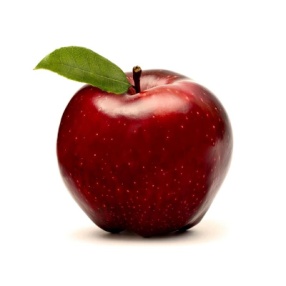 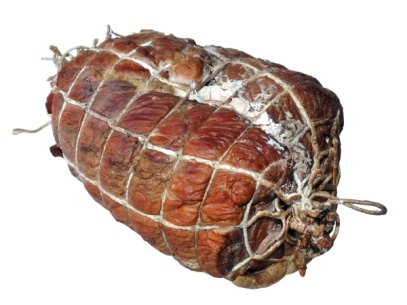  Policzcie: -Ile z podanych rzeczy pasuje do świątecznego koszyka? - Ile do niego nie pasuje? - Których jest więcej?No i na koniec trochę wesołej gimnastyki: Zabawa muzyczno – ruchowa „Głowa, ramiona, kolana, pięty” - Bzyk.Tvhttps://www.youtube.com/watch?v=30BVfTvlsrEKochane Słoneczka! To nasze ostatnie wirtualne spotkanie  przed świętami, ale mamy dla Was dodatkowe propozycje:-pomagajcie w świątecznych przygotowaniach, sprzątajcie swoje zabawki, szykujcie barwne pisanki, pomóżcie nakryć świąteczny stół, a przede wszystkim bawcie się wyśmienicie w śmigus-dyngus Pozdrawiamy Was serdecznie, ściskamy z całych sił, składamy najserdeczniejsze życzenia świąteczne dzieląc się z Wami symbolicznie wielkanocnym jajkiem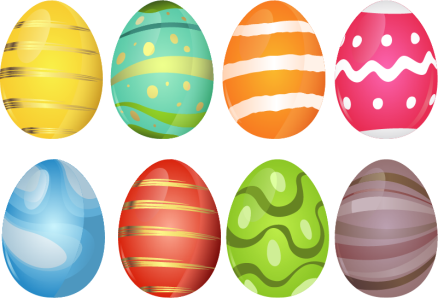 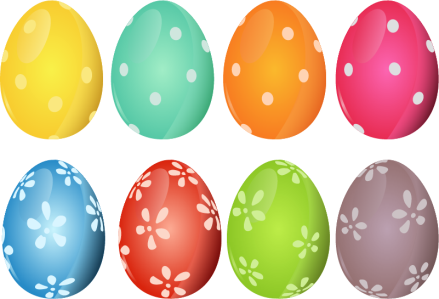 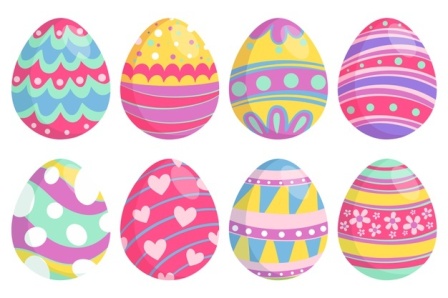 WESOŁYCH ŚWIĄT!